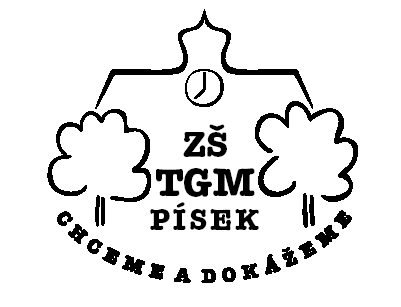 ZÁSADY OCHRANY OSOBNÍCH ÚDAJŮ - PERSONALISTIKA A MZDYZákladní škola T. G. Masaryka a Mateřská škola Písek, Čelakovského 24 poskytuje, v souladu s Nařízením Evropského parlamentu a Rady (EU) 2016/679 ze dne 27. 4. 2016 o ochraně osobních údajů a o volném pohybu těchto údajů a o zrušení směrnice 95/46/ES (obecné nařízení o ochraně osobních údajů) a zákonem č. 110/2019 Sb., o zpracování osobních údajů, ve znění pozdějších předpisů, informace o zpracování osobních údajů a o právech subjektů údajů v oblasti ochrany osobních údajů.ÚVODNÍ USTANOVENÍZákladní škola T. G. Masaryka a Mateřská škola Písek je správcem osobních údajů. Osobní údaje jsou správci, v rámci personální a mzdové agendy, poskytovány od zaměstnanců a dalších osob, které jsou ke správci v jiném pracovněprávním poměru (dále jen „subjekt údajů“). Při shromažďování a zpracovávání osobních údajů, se správce řídí vždy příslušnými právními předpisy a dbá na to, aby byly osobní údaje zpracovávány pouze pro určitý, výslovně vyjádřený a legitimní účel, který je pro tuto agendu uveden v kapitole 3 tohoto dokumentu. Každý subjekt údajů je seznámen se zpracováním osobních údajů prostřednictvím dokumentu „Zásady ochrany osobních údajů – personalistika a mzdy“, který je dostupný na webových stránkách školy www.zstgmpisek.cz. Každému subjektu údajů jsou „Zásady ochrany osobních údajů – personalistika a mzdy“ předány taktéž v papírové podobě při podpisu pracovní smlouvy nebo dohod o pracích konaných mimo pracovní poměr.PRÁVNÍ DŮVODY ZPRACOVÁNÍ OSOBNÍCH ÚDAJŮSprávce je oprávněn zpracovávat osobní údaje subjektů údajů na základě následujících právních důvodů:Plnění právní povinnostiSprávce je oprávněn zpracovávat osobní údaje tehdy, pokud mu tato povinnost vyplývá z konkrétního právního předpisu, kterým je vázán. Správce je tedy oprávněn zpracovávat osobní údaje na základě následujících právních předpisů:zákon č. 586/1992 Sb., o daních z příjmu, ve znění pozdějších předpisů;zákon č. 589/1992 Sb., o pojistném na sociální zabezpečení a příspěvku na státní politiku zaměstnanosti, ve znění pozdějších předpisů;zákon č. 592/1992 Sb., o pojistném na všeobecné zdravotní pojištění, ve znění pozdějších předpisů;zákon č. 117/1995 Sb., o státní sociální podpoře, ve znění pozdějších předpisů;zákon č. 155/1995 Sb., o důchodovém pojištění, ve znění pozdějších předpisů;zákon č. 48/1997 Sb., o veřejném zdravotním pojištění, ve znění pozdějších předpisů;zákon č. 435/2004 Sb., o zaměstnanosti, ve znění pozdějších předpisů;zákon č. 561/2004 Sb., o předškolním, základním, středním, vyšším odborném a jiném vzdělávání (školský zákon), ve znění pozdějších předpisů;zákon č. 563/2004 Sb., o pedagogických pracovnících a o změně některých zákonů, ve znění pozdějších předpisů;zákon č. 585/2004 Sb., o branné povinnosti a jejím zajišťování (branný zákon), ve znění pozdějších předpisů;zákon č. 187/2006 Sb., o nemocenském pojištění, ve znění pozdějších předpisů;zákon č. 262/2006 Sb., zákoník práce, ve znění pozdějších předpisů;zákon č. 373/2011 Sb., o specifických zdravotních službách, ve znění pozdějších předpisů.V tomto rozsahu:jméno a příjmení, titul, všechny předchozí příjmení, věk, datum a místo narození, rodné číslo, adresa trvalého pobytu, současná kontaktní adresa, doručovací adresa, číslo občanského průkazu, cestovní pas, telefon, údaje o rodinných příslušnících, údaje o příjmech, údaje o zdravotním stavu a zdravotním znevýhodnění, o trestních deliktech, 
o pravomocném odsouzení, o dosaženém vzdělání, o osvědčení, o dosažené praxi, 
o zdravotní pojišťovně, znalost cizích jazyků, údaje o předchozím zaměstnání, údaje 
o tom, zda je proti zaměstnanci vedeno trestní řízení, zda jsou zaměstnanci stanoveny srážky ze mzdy, státní příslušnost, podpis, penzijní připojištění, sociální pojištění, penzijní fondy, daň z příjmu.Uzavírání a plnění pracovní smlouvy či dohod vykonávaných mimo pracovní poměr, jejíž smluvní stranou je subjekt údajůSprávce může osobní údaje zpracovávat, pokud je to nezbytné pro plnění smlouvy, jejíž smluvní stranou je subjekt údajů. Poskytnutí osobních údajů je nutným požadavkem pro uzavření a plnění smlouvy. Osobní údaje jsou na základě tohoto právního důvodu zpracovávány v tomto rozsahu:jméno a příjmení, titul, datum narození, rodné číslo, adresa trvalého bydliště, doručovací adresa, pracovní zařazení, sjednaná mzda, podpis. SouhlasV případě, že správce potřebuje zpracovávat osobní údaje subjektu údajů pro účely, které nelze zařadit pod účely uvedené v článku 6 odst. 1 písm. b) – f) Nařízení, je povinen získat od subjektu údajů platný souhlas se zpracováním osobních údajů, který je projevem svobodné vůle. Poskytnutí takového souhlasu musí být konkrétní, jednoznačné, svobodné a informované. Subjekt údajů je oprávněn udělený souhlas kdykoliv odvolat, a to způsobem uvedeným níže. Odvoláním souhlasu není dotčena zákonnost zpracování vycházejícího ze souhlasu, který byl dán před jeho odvoláním. V rámci ochrany osobních údajů jsou zpracovávány informace jako fotografie atp.ÚČEL ZPRACOVÁNÍ OSOBNÍCH ÚDAJŮOsobní údaje subjektů údajů musí být shromažďovány pouze pro určité, výslovně vyjádřené a legitimní účely a nesmějí být dále zpracovávány způsobem, který je s těmito účely neslučitelný.Osobní údaje jsou správcem zpracovávány za účely vyplývajícími z jednotlivých agend personalistiky a mezd:vedení personální a mzdové agendy;zasílání výplaty na bankovní účet;vedení agendy v oblasti dohod vykonávaných mimo pracovní poměr;pořizování fotografií nebo videí;uveřejňování fotografií nebo videí na webových stránkách školy;vedení agendy stážistů.PŘÍJEMCI NEBO KATEGORIE PŘÍJEMCŮ OSOBNÍCH ÚDAJŮSprávce je oprávněn předat získané osobní údaje subjektu údajů, včetně údajů citlivých, další osobě zejména tehdy, pokud mu proto svědčí některý z právních důvodů. Především může správce takto činit tehdy, vyplývá-li mu tato povinnost či oprávnění z příslušného právního předpisu.O tom, zda jsou osobní údaje subjektu údajů předávány jiným osobám, je subjekt údajů informován v rámci zásad ochrany osobních údajů, vypracovaných pro konkrétní agendu v rámci správce.Další předávání osobních údajů je možné pouze se souhlasem subjektu údajů.V rámci agendy personalistiky a mezd dochází k předání osobních údajů těmto příjemcům:orgány státní správy;soudní exekutoři, advokáti, soudy;Městský úřad Písek;zdravotní pojišťovny;právnické osoby;Policie České republiky;Okresní a Česká správa sociálního zabezpečení;Finanční úřad;Úřad práce;penzijní fondy;vzdělávací instituce.PŘEDÁVÁNÍ OSOBNÍCH ÚDAJŮ DO TŘETÍCH ZEMÍV rámci činnosti správce nedochází k předávání osobních údajů do třetích zemí.DOBA A ZPŮSOB ZPRACOVÁNÍ OSOBNÍCH ÚDAJŮVeškeré osobní údaje jsou správcem zpracovávány v souladu se lhůtami uvedenými ve Spisovém a skartačním řádu, v příslušné legislativě a dále také po dobu trvání smluvního vztahu, dohod o pracích konaných mimo pracovní poměr či po dobu trvání uděleného souhlasu.Po uplynutí doby pro uchování dokumentů s osobními údaji bude postupováno dle zákona č. 499/2004 Sb., o archivnictví a spisové službě a o změně některých zákonů, ve znění pozdějších předpisů. Dokumenty, které nepodléhají archivaci, budou nenávratně smazány ze všech příslušných nosičů.Osobní údaje jsou správcem zpracovávány manuálně, a také elektronicky, prostřednictvím výpočetní techniky.ZDROJE OSOBNÍCH ÚDAJŮOsobní údaje, které správce shromažďuje a následně zpracovává pochází vždy z určitých zdrojů. V rámci agendy personalistiky a mezd jsou zdroje osobních údajů následující:přímo od subjektu údajů.POUČENÍ O PRÁVECH SUBJEKTU ÚDAJŮSubjekt údajů má právo na následující informace:o účelech zpracování;o právním základu zpracování;o kategoriích osobních údajů;o příjemcích nebo kategoriích příjemců, kterým jsou osobní údaje předávány;o předávání do třetích zemí a mezinárodním organizacím; o době, po kterou jsou osobní údaje uloženy;že dochází k automatizovanému rozhodování včetně profilování a informace o použitém postupu a důsledcích takového zpracování;o konkretizaci oprávněného zájmu správce;o zdroji, ze kterého osobní údaje pocházejí.2.	Pokud správce rozhodne dále zpracovávat osobní údaje pro jiný účel, než je účel, pro který byly osobní údaje shromážděny, poskytne subjektu údajů ještě před uvedeným dalším zpracováním informace o tom jiném účelu a dalších souvisejících skutečnostech. Správce postupuje v této záležitosti vždy na základě platné legislativy.3.	Informační povinnost na správce nedopadá, pokud subjekt údajů dané informace již má a do té míry, v níž je má.4.	Další práva subjektu údajů:Právo na informaci, zda jsou či nejsou osobní údaje subjektu údajů zpracovávány.Právo na přístup k osobním údajům, které jsou o subjektu údajů zpracovávány.Právo na opravu nepřesných a doplnění neúplných osobních údajů, které se týkají subjektu údajů.Právo na výmaz osobních údajů, které se týkají subjektu údajů, a to bez zbytečného odkladu („právo být zapomenut“), a to tehdy, pokud je dán jeden z těchto následujících důvodů:osobní údaje již nejsou potřebné pro účely, pro které byly shromážděny nebo jinak zpracovávány;subjekt údajů odvolal souhlas, na jehož základě byly osobní údaje zpracovávány a neexistuje žádný další právní důvod zpracování;subjekt údajů vznese námitky proti zpracování a neexistují žádné převažující oprávnění důvody pro zpracování;osobní údaje byly zpracovány protiprávně;osobní údaje musí být vymazány ke splnění právní povinnosti;pokud osobní údaje byly shromážděny v souvislosti nabídkou služeb informační společnosti přímo dítěti do věku 15 let.Právo na omezené zpracování, a to v kterémkoli z těchto případů:subjekt údajů popírá přesnost osobních údajů, a to na dobu potřebnou k tomu, aby správce mohl přesnost osobních údajů ověřit;zpracování je protiprávní a subjekt údajů odmítá výmaz osobních údajů a žádá místo toho o omezení jejich použití;správce již osobní údaje nepotřebuje pro účely zpracování, ale subjekt údajů je požaduje pro určení, výkon nebo obhajobu právních nároků;subjekt údajů vznesl námitku proti zpracování v případě zpracování v oprávněném zájmu správce či třetích osob, dokud nebude ověřeno, zda oprávněné důvody správce převažují nad oprávněnými důvody subjektu údajů.Pokud bylo zpracování osobních údajů omezeno podle čl. 18 odst. 1 nařízení Evropského parlamentu a Rady (EU) 2016/679, není tím dotčena povinnost správce nebo zpracovatele tyto osobní údaje předat nebo zpřístupnit, je-li tato povinnost stanovena právním předpisem. Tyto údaje se při předání nebo zpřístupnění označí jako údaje uvedené v čl. 18 odst. 1 nařízení Evropského parlamentu a Rady (EU) 2016/679.Právo vznést námitku proti zpracování, pokud se zpracování osobních údajů zakládá na oprávněném zájmu správce nebo na zpracování ve veřejném zájmu.Právo podat stížnost u dozorového orgánu, a to na této adrese: Úřad pro ochranu osobních údajů, Pplk. Sochora 27, 170 00 Praha 7.Právo subjektu údajů na svobodné, jednoznačné, konkrétní a informované udělení souhlasu.Právo subjektu údajů kdykoliv odvolat svůj souhlas se zpracováním osobních údajů, aniž by tím byla dotčena zákonnost zpracování založená na souhlasu uděleném před jeho odvoláním.Právo na oznamování případů porušení zabezpečení osobních údajů správcem v případě, že by mělo porušení zabezpečení za následek vysoké riziko pro subjekt údajů.PŘIJATÁ TECHNICKÁ, ORGANIZAČNÍ A BEZPEČNOSTNÍ OPATŘENÍSprávce přijal, s přihlédnutím ke stavu techniky, nákladům na provedení, povaze, rozsahu, kontextu a účelům zpracování, vhodná technická, bezpečnostní a organizační opatření k zajištění toho, aby se standardně zpracovávaly pouze osobní údaje, jež jsou pro každý konkrétní účel zpracování nezbytné.ZÁVĚREČNÁ USTANOVENÍSprávce informuje o tom, jak postupovat v případě, že budete chtít uplatnit svá práva, podat stížnosti či odvolat souhlas:osobní žádosti je možné uplatnit v kanceláři školy, u ředitele školy, a to na adrese Základní škola T.G. Masaryka a Mateřská škola Písek, Čelakovského 24, 397 01 Písek, anebo přímo u pověřence pro ochranu osobních údajů na adrese Budovcova 207/6, 397 01 Písek, v kanceláři č. 218. V případě osobní žádosti je žadatel povinen prokázat svou totožnost průkazem totožnosti; písemné žádosti je možné zaslat na adresu školy Základní škola T.G. Masaryka a Mateřská škola Písek, Čelakovského 24, Čelakovského 24, 397 01 Písek, nebo přímo pověřenci pro ochranu osobních údajů na adrese Budovcova 207/6, 397 01 Písek. V toto případě musí být správci doručena žádost s úředně ověřeným podpisem;  elektronické žádosti se zaručeným elektronickým podpisem je možné zaslat do emailové schránky školy info@tgmpisek.cz, ředitele školy jiri.kothanek@tgmpisek.cz nebo přímo do emailové schránky pověřence darja.brabencova@mupisek.cz. svou žádost je možné uplatnit také prostřednictvím datové schránky cvrms7h, nebo prostřednictvím pověřence pro ochranu osobních údajů na telefonní čísle + 420 382 330 774.Pro snadnější uplatnění práv subjektů údajů, byly správcem vytvořeny vzorové žádosti, které jsou dostupné na webových stránkách správce www.zstgmpisek.cz.Správce je povinen žádosti vyřídit bezplatně. Pokud by však byly žádosti shledány nedůvodnými nebo nepřiměřenými, zejména protože by se opakovaly, může správce uložit přiměřený poplatek zohledňující administrativní náklady.Žádost bude správcem posouzena a bude vyřízena zpravidla do jednoho měsíce. Tato lhůta však může být, z důvodů složitosti či počtu podaných žádostí, prodloužena až o další dva měsíce. Správce osobních údajůPověřenec pro ochranu osobních údajůZákladní škola T. G. Masaryka a Mateřská škola Písek, Ččelakovského 24Čelakovského 24397 01 Písekč. datové schránky: cvrms7htelefon: + 420 382 425 343e-mail (podatelna): info@tgmpisek.czMgr. Darja BrabencováBudovcova 207/6397 01 Písektelefon: +420 382 330 774e-mail: darja.brabencova@mupisek.cz